                                                                                       17/70843503/2023/1/2023DĚTSKÝ  DOMOV  a  ŠKOLNÍ JÍDELNA   Benešov, Racek 1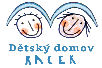 tel.: XXXXXXXXX          tel.: XXXXXXXXXX        e-mail: racek@cbox.cz							Tábor Řadov							XXXXXXXXXX							Lišov							373 72							IČO: 17538564							------------------------------------Věc: objednávka pobytu v dětských letních táborech pro děti Dětského domova a Školní jídelny, Benešov, Racek 1 - dodatekDne 17.1. 2023 jsme na základě objednávky č. 17/70843503/2023 objednávali LDT pro naše děti na LDT Nový Řadov, 378 02 Stráž nad Nežárkou v termínu od 13.8. do 26.8. 2023 – 4. běh s vlastní dopravou. Dne 9.5. 2023 doobjednáváme dodatkem ke smlouvě na pobyt 1 osobu. LDT Nový Řadov, 378 02 Stáž nad Nežárkou 13.8. –26.8. 2023 – 4. běh1 osoba á 6.990,- Kč			   		         6.990,- KčCelkem: 					6.990,- KčDoprava – vlastní.Celkem za letní tábor pro 1 dítě ve vybraném termínu     6.990,- KčUvedené ceny jsou včetně 10% DPH.Vyřizuje:		 JXXXXXXXXXXX                   		 XXXXXXXXXXXXVypracovala: 		 XXXXXXXXXXX			 XXXXXXXXXXX                                                                                        Mgr. Hana Urbanová						        ředitelka DD a ŠJ Benešov, Racek 1	Racek : 09.5. 2023